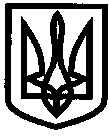 УКРАЇНАУПРАВЛІННЯ ОСВІТИІЗЮМСЬКОЇ МІСЬКОЇ РАДИХАРКІВСЬКОЇ ОБЛАСТІНАКАЗ31.07.2020											№ 237Відповідно постанови Кабінету Міністрів України від 22.07.2020 року № 641 «Про встановлення карантину та запровадження посилених протиепідемічних заходів на території із значним поширенням гострої респіраторної хвороби COVID-19, спричиненої коронавірусом SARS-CoV-2», розпорядження Ізюмського міського голови від 29.07.2020 № 120 «Про встановлення з серпня до 31 серпня 2020р. на території Ізюмської міської об’єднаної територіальної громади карантину», з метою запобігання поширенню на території Ізюмської міської ОТГ коронавірусу COVID-19 НАКАЗУЮ:Продовжити в закладах та установах освіти Ізюмської міської ОТГ адаптивний карантин до 31 серпня 2020 року.Контроль за виконанням цього наказу залишаю за собою.Заступник начальника управління освіти			В. МАРТИНОВВаськоПро продовження в закладах та установах освіти Ізюмської міської ОТГ адаптивного карантину